Исх. № 264                                                                               15 июля    2015г.И  Н Ф О Р М А Ц И Яо  работе   ДНД  по  охране  общественного  порядкав   МО  «Семисолинское  сельское  поселение»  за I полугодие  2015  года          На  территории  Семисолинского сельского поселения  расположены  18 населенных  пунктов,  где   проживает  2419  человек.        Добровольная народная дружина по охране общественного порядка  на территории муниципального образования «Семисолинское сельское поселение» создана Постановлением администрации  МО «Семисолинское сельское поселение» 1 марта 2010 года.  В дружине   работают  13 человек.         Члены  ДНД  совместно с председателями  ТОС населенных пунктов и родителями подростковой молодежи       осуществляли  охрану  общественного порядка на улицах и в местах  массового отдыха граждан в праздничные дни,  на  дискотеках, проводимых в сельских клубах   в  субботние  дни. Проводят охрану обелисков в период проведения Дня победы.          За  I  полугодие 2015  года   согласно   графика  дежурства  проведено  8  рейдов совместно с родителями и учителями. При дежурстве и проведении рейдов  грубых  нарушений  общественного порядка  не выявлено.          ДНД  работает в тесном контакте  с Моркинским  РОВД, оказывает содействие правоохранительным  органам при проведении совместных мероприятий по охране общественного порядка  на  территории поселения.Глава  администрации МО«Семисолинское сельское поселение»                              С.Н.Ильинд«Семисола ял кундем» муниципальный образованийАдминистрацийже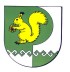 Администрация    муниципального образования  «Семисолинское сельское поселение»425 140  Морко район,Семисола ял, Советский урем, 14             Телефон: 9-56-41425 140, РМЭ, Моркинский район,д. Семисола, ул.Советская, 14Телефон: 9-56-41